Information technology Project Oversight FrameworkSIMM Section 45EProject Status Report (PSR) TemplateThe Project Status Report (PSR) is designed to convey the overall status and progress of the Information Technology (IT) project to the California Department of Technology (CDT) and to all other interested parties within the state and local government or the public.The PSR format is designed to standardize high level metric reporting in Sections 1 & 2 while at the same time allowing a Project Manager/Director (PM) to use the project’s operational tools and artifacts when reporting specific project status information in Section 3.Template style conventions are as follows:As you complete the template, please remember to delete all instructional text (including this section) Version HistoryTable of ContentsSection 1: Overall Evaluation	41.1 Key Information (must include):	41.2 Key Questions:	41.3 Variance Table:	51.4 Variance Detail Chart:	61.5 Look Ahead View:	7Section 2: Cost Report	82.1 Cost Table:	8Section 3: Project Status 	103.2 Example Iteration Table:	123.3 Example Product Burndown Chart:	13Section 1: Overall Evaluation1.1 Key Information (must include):1.2 Key Questions: The answers to the questions below must relate to the most recent project approval document -- see Project Approval Lifecycle (PAL) document or Special Project Report (SPR). If the response to any of the Key Questions is “No,” provide an explanation:Total number of Stage 4 Project Readiness and Approval (SPRA) objectives: Total number of Stage 4 Project Readiness and Approval (SPRA) objectives achieved to date: 1.3 Variance Table:The Variance Table shows variances from the most recent California Department of Technology (CDT) project approval document – PAL document or SPR.Variance Table1.4 Variance Detail Chart:Any responses indicating variance to approved project plans must include primary cause, project impact, and action planned and/or taken.1.5 Look Ahead View:Any responses indicating potential variance to approved project plans must include project impact and required action.Section 2: Cost Report2.1 Cost Table: [Use the Executive Cost Summary from the Financial Analysis Worksheets (FAWs) of the most recent PAL or SPR for the Last Approved Budget amounts. For the respective reporting period, enter the cumulative actual costs expended as of that date. Add comments, as needed, to explain positive or negative variances to the approved budget.Note: If the project was originally approved via the Feasibility Study Report Process, reference the Economic Analysis Workbook (EAW) from the FSR or from the SPR for the Last Approved Budget amounts.]Section 3: Project Status [The following information must be clearly identifiable in your PSR but can be supplied in any form or format. The artifacts provided should be those that are typically used in the standard practice of project management as applicable for the selected software development methodology for the purpose of tracking and communicating about project progress. The checkboxes and content informational instructions are for guidance only and may be removed from your PSR submission.] Current Status/Accomplishments/Key Information Schedule and Scope ManagementProject Schedule at the major milestones levelMilestone name For adaptive (e.g. agile) development – show the planned iterations with repeated durationsShow anticipated release datesFor predictive development – show planned deliverablesShow major tasks that are dependencies for implementationCompletion status (% Complete)Baseline start dateTarget start dateActual start dateBaseline finish dateTarget finish dateActual finish dateVarianceFor adaptive (e.g. agile) development, Provide project velocity tracking document (artifact or table) of team’s history of iteration work planned and completed within the pre-defined work intervalsProvide product burndown chart showing the change in numbers of stories or story points from start of project to the current reporting periodNumber of Change Requests to approved baseline (i.e., those generated by missed or new requirements). This count will be of those approved during the month. If the approved changes will require a contract amendment, report that number as a subset of the count of those approved. Support Contracts (provide information below for each contract)PurposeSupplier nameTermTotal contract amountAmount expended to dateContract start dateContract expiration date Risk RegisterNew risksRisks closed during this periodEach risk must include: Risk ID #Risk titleDate identifiedProbability (High, Medium, or Low)Impact (High, Medium, or Low)TimeframeResponse strategyStatus (Open, Closed)Risk resolution description (for closed risks) Issue LogNew issuesIssues closed during this periodEach issue must include: Issue ID #Issue titleDate identifiedImpact Rating (High, Medium, or Low)Target Resolution Date / Issue Closure Date (for closed issues)Issue resolution description (for closed issues) QualityCustomer satisfaction – provide approach and results for ensuring customer satisfactionContinuous improvement of the IT solution – provide approach and results for accomplishing continuous improvementFor predictive design and development projects, provide the % of requirements tested and successfully passed by testing phase, and of those requirements that did not successfully pass, provide the count of defects by severity levelFor adaptive development, provide a technical debt table reflecting all Sprints completed to date showing the % of requirements for which defects were found and not resolved during the Sprint  ResourcesProvide planned versus actual resources for state and contractor staff for the reporting periodCompare to prior monthVendor performance – report on any negative variances attributable to the vendor.Report on any specific risks or issues attributable to the vendor.3.2 Example Iteration Table:[For projects using an adaptive development methodology, list all iterations with the scheduled start and finish date and provide the following information to determine the total number of Sprints and how they align with the project schedule.To calculate Velocity, take the sum of the total completed Story Points and divide by the number of iterations completed.Note: Projects using hours to estimate level of effort instead of Story Points may report the hours planned and completed to calculate the Velocity.]3.3 Example Product Burndown Chart: [This example represents the count of story points at the end of each sprint. The declining count of the burndown chart is either a result of removed stories or completed stories. New or removed stories occur from the decisions made with the concurrence of the Product Owner in a process referred to as “backlog grooming”. By recognizing removed stories discretely, the Product Burndown Chart can show the trend of success toward completing all required work.]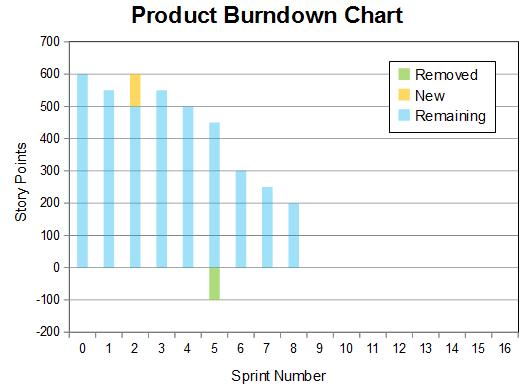 StyleConventionNormal textIndicates placeholder text that can be used for any project.[Instructional text in brackets][Indicates text that is be replaced/edited/deleted by the user]Example text in italicsIndicates text that might be replaced/edited/deleted by the userRevisionDate of ReleaseOwnerSummary of ChangesMajor RevisionDecember 2017California Project Management OfficeAligns with revised Independent Project Oversight Report (IPOR) ensuring alignment with cost, schedule and scope metrics.Minor RevisionFebruary 2023California Project Management OfficeAligns with the PAL March 2022 updates. Projects are required to review and update the project objectives identified in PAL Stage 1 (Section 1.7 Business Outcomes Desired) in PAL Stage 4 (Section 4.6 Business Objective Valuation).Project Name:Project Number:Department Name:Agency Name:Reporting Period:Most Recent Project Approval Document:Date of Most Recent Project Approval Document:Question:Yes/No:Is the project on track to satisfy the customer’s business objectives?Is the project on track to achieve the objectives in the approved timeframe?Is the project on track to achieve the objectives within the approved budget?On Plan<5%Caution5 – 10%Significant Variance>10%Comments and Action RequiredScheduleMilestonesDeliverablesResourcesOne Time Cost (Planning and Project)Future Operations IT Staff and OE&E CostQuestion (during the reporting period)Yes/NoCauseImpactAction Planned and/or TakenWere any recent milestones not completed on schedule?Were any key deliverables rescheduled?Was work done that was not planned?Were there any changes to the scope?Were any deliverables or milestones removed?Were any scheduled tasks not started?Are there any new major issues?Are there any staffing problems?QuestionYes/NoImpactAction RequiredWill any upcoming critical path milestones or deliverables miss their planned completion date(s)?Do any key milestones or deliverables need to be rescheduled?Is there any unplanned work that needs to be done?Are there any expected or recommended changes to the scope?Are there any deliverables that should be removed from the plan?Are there any new major issues foreseeable?Are there any staffing problems anticipated? Reporting Period: (August 1, 2016 - August 31, 2016) Reporting Period: (August 1, 2016 - August 31, 2016) Reporting Period: (August 1, 2016 - August 31, 2016) Reporting Period: (August 1, 2016 - August 31, 2016)Last Approved Budget ($)Cumulative Actual Cost ($)CommentsIT Project Costs (One-Time)Staff (Salaries & Benefits)Staff OE&E Rollup (Gen. Exp.; Printing, Comm.; Postage; Ins.; Travel – In/Out of State; Training; Fac. Ops.; Utilities)Consulting & Prof. Services: Interdepartmental Consulting & Prof. Services: External Consolidated Data CentersInformation Technology Reporting Period: (August 1, 2016 - August 31, 2016) Reporting Period: (August 1, 2016 - August 31, 2016) Reporting Period: (August 1, 2016 - August 31, 2016) Reporting Period: (August 1, 2016 - August 31, 2016)Last Approved Budget ($)Cumulative Actual Cost ($)CommentsMisc. OE&E Rollup (Dept. Services; Central Admin. Services; Office Equip.; Other; Unclassified/Special Adjustment; Local Assistance)Total IT Project Costs (One-Time):Future Operations IT Staff and OE&E Costs (Continuing)Staff (Salaries & Benefits)Staff OE&E Rollup (Gen. Exp.; Printing, Comm.; Postage; Ins.; Travel – In/Out of State; Training; Fac. Ops.; Utilities)Consulting & Prof. Services: Interdepartmental Consulting & Prof. Services: External Consolidated Data CentersInformation TechnologyMisc. OE&E Rollup (Dept. Services; Central Admin. Services; Office Equip.; Other; Unclassified/Special Adjustment; Local Assistance)Future Operations IT Staff and OE&E Costs (Continuing):TOTAL:IterationStartFinish# Story Points Committed# Story Points CompletedAverage VelocitySprint 18/4/20168/22/201610080(80)/1 = 80Sprint 28/30/20169/14/201611090(80+90)/2 = 85Sprint 39/21/201610/5/2016100100(80+90+100)/3 = 90